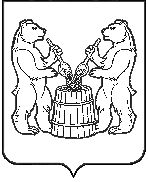 АДМИНИСТРАЦИЯ УСТЬЯНСКОГО МУНИЦИПАЛЬНОГО РАЙОНААРХАНГЕЛЬСКОЙ ОБЛАСТИПОСТАНОВЛЕНИЕот 25 октября 2022 года № 1997р.п. ОктябрьскийОб утверждении Административного регламентапредоставления муниципальной услуги по выдаче разрешений на установку и эксплуатацию рекламной конструкции на территории Устьянского муниципального района Архангельской областиРуководствуясь пунктом 6 части 1, частью 4 статьи 14 Федерального закона от 6 октября 2003 года 131-ФЗ «Об общих принципах организации местного самоуправления в Российской Федерации», Федеральным законом от 13.03.2006 N 38-ФЗ (ред. от 16.04.2022) "О рекламе" администрация Устьянского муниципального района Архангельской области ПОСТАНОВЛЯЕТ: Утвердить прилагаемый Административный регламент предоставления муниципальной услуги по выдаче разрешений на установку и эксплуатацию рекламной конструкции на территории Устьянского муниципального района.Признать утратившим силу постановление администрации муниципального образования «Устьянский муниципальный район» от 22 августа 2019 года № 1024 «Об утверждении Административного регламента предоставления муниципальной услуги по выдаче разрешений на установку и эксплуатацию рекламной конструкции на территории муниципального образования «Устьянский муниципальный район» Архангельской области».Настоящее постановление опубликовать в муниципальном вестнике «Устьяны» и разместить на официальном сайте администрации Устьянского муниципального района.Настоящее постановление вступает в силу после официального опубликования.Глава Устьянского муниципального районаС.А. Котлов